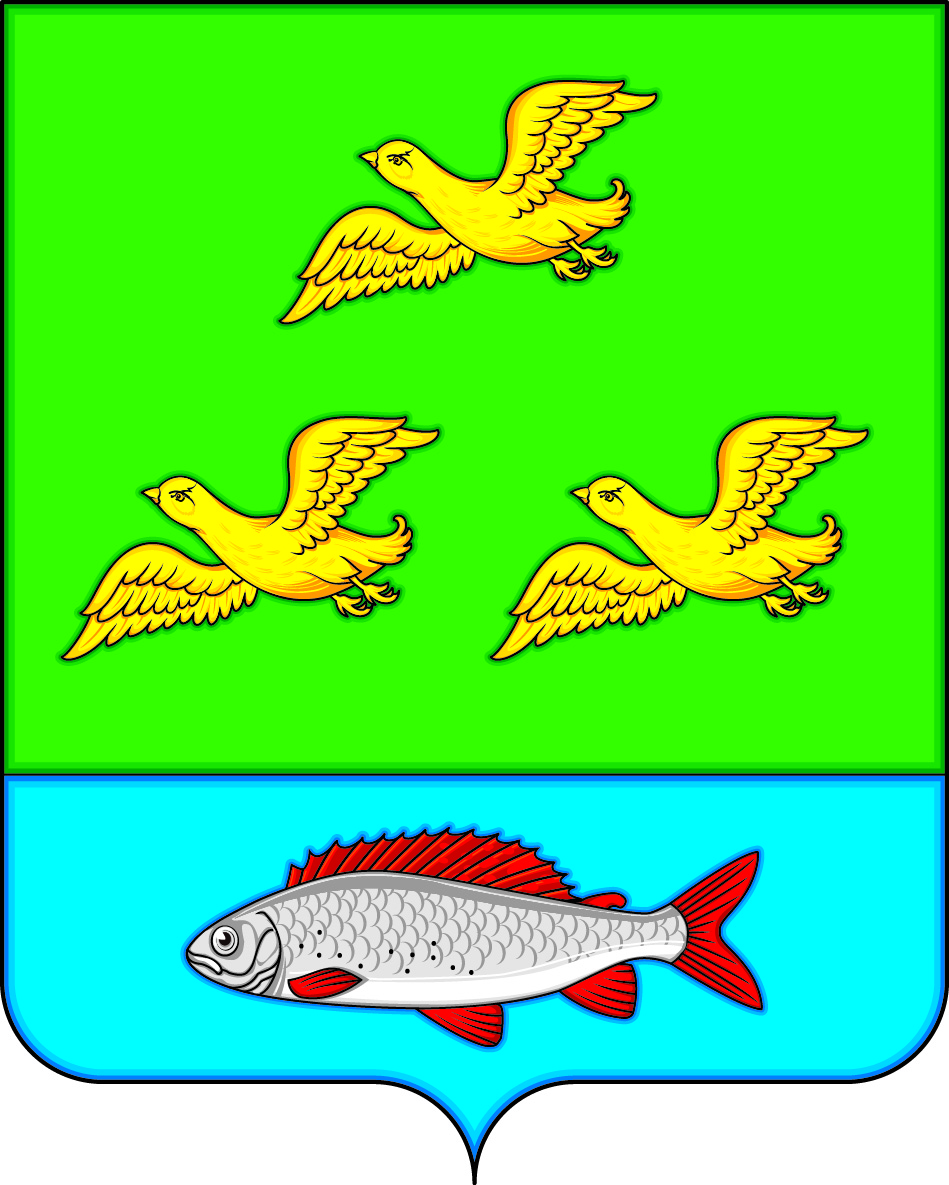 СОВЕТ НАРОДНЫХ ДЕПУТАТОВ ЗАЛИМАНСКОГО  СЕЛЬСКОГО ПОСЕЛЕНИЯБОГУЧАРСКОГО МУНИЦИПАЛЬНОГО РАЙОНА ВОРОНЕЖСКОЙ ОБЛАСТИРЕШЕНИЕот «26» декабря 2017 г. № 167                  с. ЗалиманО заключении соглашения между Воронежской областью и  Залиманским сельским поселением Богучарского муниципального района об осуществлении управлением по регулированию контрактной системы в сфере закупок Воронежской области полномочий уполномоченного органа Залиманского сельского поселения Богучарского муниципального района  Воронежской области на определение поставщиков (подрядчиков, исполнителей)         В соответствии с  частью 4 статьи 26 Федерального закона от 05 апреля 2013 года № 44-ФЗ  «О контрактной системе в сфере закупок товаров, работ, услуг для обеспечения государственных и муниципальных нужд», Уставом  Залиманского сельского поселения Богучарского муниципального района Воронежской области, Совет народных депутатов Залиманского сельского поселения Богучарского муниципального района Воронежской области  решил:1. Заключить соглашение между Воронежской областью и Залиманским сельским  поселением Богучарского   муниципального района Воронежской области об осуществлении управлением по регулированию контрактной системы в сфере закупок  Воронежской области  полномочий уполномоченного органа Залиманского сельского поселения Богучарского  муниципального района Воронежской области на определение поставщиков (подрядчиков, исполнителей) прилагается.2. Настоящее решение вступает в силу с момента  обнародования на территории Залиманского сельского поселения.3. Контроль за исполнением настоящего решения возложить на главу Залиманского сельского поселения Богучарского муниципального района С.А.Лунева.Глава Залиманского сельского поселения                                     С.А.ЛуневПриложение к решению Совета народных депутатов Залиманского сельского поселенияот  26.12. .  № 167СОГЛАШЕНИЕМЕЖДУ ВОРОНЕЖСКОЙ ОБЛАСТЬЮ И  ЗАЛИМАНСКИМ СЕЛЬСКИМ ПОСЕЛЕНИЕМ БОГУЧАРСКОГО МУНИЦИПАЛЬНОГО РАЙОНА ВОРОНЕЖСКОЙ ОБЛАСТИОБ ОСУЩЕСТВЛЕНИИ УПРАВЛЕНИЕМ ПО РЕГУЛИРОВАНИЮ КОНТРАКТНОЙ СИСТЕМЫ В СФЕРЕ ЗАКУПОК ВОРОНЕЖСКОЙ ОБЛАСТИ ПОЛНОМОЧИЙ УПОЛНОМОЧЕННОГО ОРГАНАЗАЛИМАНСКОГО СЕЛЬСКОГО ПОСЕЛЕНИЯ БОГУЧАРСКОГО МУНИЦИПАЛЬНОГО РАЙОНА ВОРОНЕЖСКОЙ ОБЛАСТИ НА ОПРЕДЕЛЕНИЕ  ПОСТАВЩИКОВ (ПОДРЯДЧИКОВ, ИСПОЛНИТЕЛЕЙ)Воронежская область в лице временно исполняющего обязанности губернатора Воронежской области А.В. Гусева, действующего на основании Устава Воронежской области, с одной стороны, и Залиманское сельское поселение Богучарского муниципального района Воронежской области в лице главы Залиманского сельского поселения Богучарского муниципального района С.А.Лунева, действующего на основании Устава Залиманского сельского поселения Богучарского муниципального района  (свидетельство о государственной регистрации Устава муниципального образования № RU365033022012001 выдано Управлением Министерства юстиции Российской Федерации по Воронежской области 13 ноября 2012 года), именуемые в дальнейшем Стороны, в соответствии с частью 4 статьи 26 Федерального закона от 5 апреля 2013 года № 44-ФЗ «О контрактной системе в сфере закупок товаров, работ, услуг для обеспечения государственных и муниципальных нужд» (далее - Федеральный закон № 44-ФЗ) заключили настоящее Соглашение о нижеследующем.1. Предмет Соглашения1.1. Управление по регулированию контрактной системы в сфере закупок Воронежской области (далее - Уполномоченный орган) осуществляет полномочия уполномоченного органа Залиманского сельского поселения Богучарского муниципального района Воронежской области (далее Муниципальное образование) на определение поставщиков (подрядчиков, исполнителей) для муниципальных заказчиков (далее - Заказчики), путем проведения аукциона в электронной форме, открытого конкурса, конкурса с ограниченным участием, двухэтапного конкурса, запроса предложений в части несостоявшихся закупок (в соответствии с пунктом 8 части 2 статьи 83 Федерального закона № 44-ФЗ) в случаях осуществления закупок, объектом которых являются:а) продукция и услуги сельского хозяйства и охоты, продукты пищевые и напитки, относящиеся к классам по Общероссийскому классификатору продукции по видам экономической деятельности ОК 034-2014 (далее – класс ОКПД) 01, 10, 11;б) поставка автобуса или автомобильного транспорта; в) поставка компьютеров, оргтехники и мультимедийного оборудования, спортивного, котельного, игрового, учебно-производственного оборудования, оборудования для пищевого блока, медицинского блока, прачечных, относящегося к классам ОКПД 25, 26, 27, 28, 30, 32;г) приобретение квартир в собственность Муниципального образования;д) выполнение инженерных изысканий и подготовка проектной документации в целях осуществления строительства, реконструкции, капитального ремонта объектов капитального строительства; е) выполнение работ по строительству, реконструкции, капитальному ремонту объектов капитального строительства;ж) выполнение работ по сохранению объектов культурного наследия; з) выполнение работ по текущему ремонту зданий, сооружений;и) выполнение работ строительных специализированных, относящихся к классу код ОКПД 43;к) проектирование, строительство, реконструкция, капитальный ремонт и ремонт автомобильных дорог местного значения; л) оказание услуг строительного контроля в процессе строительства, реконструкции, капитального ремонта объектов капитального строительства; м) благоустройство территории Муниципального образования;н) оказание услуг по организации питания в учреждениях социальной сферы, находящихся на территории Муниципального образования.1.2.  Уполномоченный орган осуществляет полномочия, указанные в пункте 1.1 настоящего Соглашения, в случае, если в состав объекта закупки включен хотя бы один вид товаров, работ, услуг, указанных в подпунктах а-н пункта 1.1 настоящего Соглашения. 1.3. Не допускается возлагать на Уполномоченный орган полномочия на обоснование закупок, определение условий контракта, в том числе на определение начальной (максимальной) цены контракта, и подписание контракта. Контракты подписываются заказчиками, для которых были определены поставщики (подрядчики, исполнители).2. Порядок взаимодействия, права, обязанности и полномочияУполномоченного органа и Заказчиков2.1. Порядок взаимодействия, права, обязанности и полномочия Уполномоченного органа и Заказчиков определяются Порядком взаимодействия уполномоченного органа и заказчиков при определении поставщиков (подрядчиков, исполнителей) путем проведения аукциона в электронной форме, открытого конкурса, конкурса с ограниченным участием, двухэтапного конкурса, запроса предложений в части несостоявшихся закупок, утвержденным постановлением Правительства Воронежской области от 27.01.2014 № 42 «Об управлении по регулированию контрактной системы в сфере закупок Воронежской области». 2.2. Порядок создания и работы комиссии по осуществлению закупок путем проведения конкурсов, аукционов, запросов предложений определяется приказом управления по регулированию контрактной системы в сфере закупок Воронежской области.3. Порядок действия Соглашения3.1. Настоящее Соглашение считается заключенным и вступает в силу со дня вступления в силу закона Воронежской области, утверждающего настоящее Соглашение.3.2. Настоящее Соглашение заключается на неопределенный срок. 3.3. Все изменения и дополнения к настоящему Соглашению считается заключенным и вступают в силу со дня вступления в силу закона Воронежской области, утверждающего указанные изменения и дополнения.3.4. Настоящее Соглашение может быть расторгнуто по взаимному согласию Сторон. Дополнительное соглашение о расторжении настоящего Соглашения считается заключенным и вступает в силу со дня вступления в силу закона Воронежской области, утверждающего такое соглашение.3.5. Во всем, что не предусмотрено настоящим Соглашением, Стороны руководствуются законодательством Российской Федерации.3.6. Настоящее Соглашение составлено в двух экземплярах по одному для каждой из Сторон, имеющих одинаковую юридическую силу.                                 ПОДПИСИ СТОРОН:г. Воронеж«___» ________  20     года Временно  исполняющего обязанности Губернатора Воронежской области__________________ А.В.ГусевМПГлава Залиманского сельского поселения  Богучарского муниципального района Воронежской области_____________________ С.А.ЛуневМП